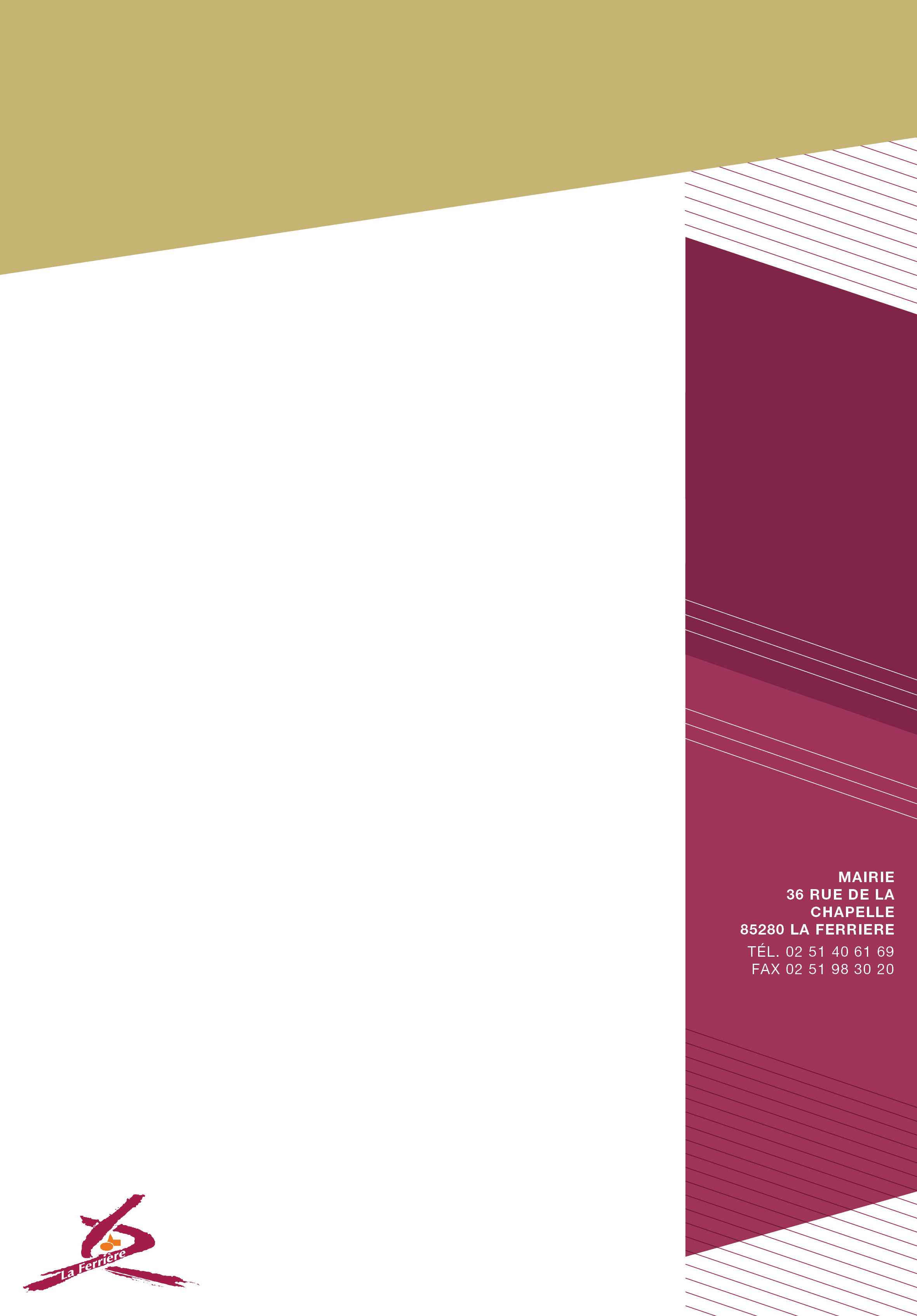 Le présent accord-cadre est passé en vertu des dispositions de l'article 27 du décret n° 2016-360 du 25 mars 2016 relatif aux marchés publics, régissant la procédure adaptée.Article 1 – ContactsAutorité compétente pour signer l'accord-cadre : Jean Marie CHAMARDPersonne désignée pour renseigner les bénéficiaires des nantissements (article 130 du décret relatif aux marchés publics) : Jean Marie CHAMARDComptable assignataire des paiements : TRESORERIE DE LA ROCHE SUR YON PAYS YONNAIS ET ESSARTAISTéléphone : 02.51.24.14.14Adresse : RUE GASTON RAMON85000 LA ROCHE SUR YONArticle 2 – ContractantJe soussigné,Nom et Prénom : 	[] Agissant en mon nom personnel :Domicilié à : 	Immatriculé à l'INSEE sous le n° SIRET : 	Inscrit au Registre du Commerce et des Sociétés de : 	Sous le n° 	Téléphone : 	Télécopie : 	Courriel : 	[] Je suis le mandataire solidaire des membres du groupement conjoint présenté en annexe[] Je suis le mandataire non solidaire des membres du groupement conjoint présenté en annexe[] Je suis le mandataire des membres du groupement solidaire présenté en annexe[] Agissant pour le nom et pour le compte de la société (intitulé complet et forme juridique de la société) : 	Domicilié à : 	Immatriculé à l'INSEE sous le n° SIRET : 	Inscrit au Registre du Commerce et des Sociétés de : 	Sous le n° 	Téléphone : 	Télécopie : 	Courriel : 	[] La société désignée ci-dessus est le mandataire solidaire des membres du groupement conjoint présenté en annexe[] La société désignée ci-dessus est le mandataire non solidaire des membres du groupement conjoint présenté en annexe[] La société désignée ci-dessus est le mandataire des membres du groupement solidaire présenté en annexeDésigné dans l'accord-cadre, sous le nom " titulaire " ;après avoir pris connaissance du cahier des clauses administratives particulières (CCAP) et des documents qui y sont mentionnés ;M'ENGAGE à produire, si mon offre est retenue et si je ne les ai pas déjà fournis à l'appui de mon offre, les pièces prévues à l'article 51 du décret relatif aux marchés publics dans un délai de 10 jours francs à compter de la date de réception de la demande qui m'en sera faite par la personne signataire de l'accord-cadre.M'ENGAGE sans réserve, conformément aux stipulations des documents visés ci-dessus, à exécuter les prestations dans les conditions ci-après définies.L'offre ainsi présentée ne me lie toutefois que si son acceptation m'est notifiée dans un délai de 90 jours à compter de la date limite fixée pour la réception des offres.Article 3 – Type de prixLes prestations sont traitées à prix unitaires.Les prix unitaires du bordereau de prix sont appliqués aux quantités réellement exécutées.Article 4 – Modalités de variation du prixLes prix sont fermes et actualisables.L’index I de la formule d’actualisation est l’index de référence : EV4 - Travaux d’entretien d’espaces verts (1711017) - Base 2010 publié au Insee.Le prix actualisé est obtenu en appliquant au prix initial le coefficient Cn résultant de la formule suivante:Cn = I(d-3)/IoI (d-3) est la valeur de l’indice établie à une date antérieure de trois mois à la date de commencement d'exécution des prestations.Io est la valeur de l’indice établie pour le mois d'établissement du prix.Le coefficient résultant du calcul de la formule d'actualisation est arrondi au millième supérieur.L'actualisation est appliquée si un délai supérieur à trois mois s'écoule entre le mois d'établissement du prix et la date de commencement d'exécution des prestationsArticle 5 - Contenu des prixLes prix sont réputés complets.Ils comprennent notamment toutes les charges fiscales, parafiscales, ou autres frappant obligatoirement la prestation.Article 6 – Montant de l'accord-cadreLe montant maximum de commandes pour la durée de la période initiale est de 28 000.00 euros HT.Le montant maximum de commandes pour la durée de la période de reconduction n°1 est de 28 000.00 euros HT.Le montant maximum de commandes pour la durée de la période de reconduction n°2 est de 28 000.00 euros HT.Le montant maximum de commandes pour la durée de la période de reconduction n°3 est de 28 000.00 euros HT.Article 7 – Sous-traitanceLes annexes n°................................. à cet acte d'engagement indiquent la nature et le montant des prestations qu'il est envisagé de faire exécuter par des sous-traitants payés directement, les noms de ces sous-traitants et les conditions de paiement des contrats de sous-traitance ; le montant des prestations sous-traitées indiqué dans chaque annexe constitue le montant maximal de la créance que le sous-traitant concerné pourra présenter en nantissement ou céder.Chaque annexe constitue une demande d'acceptation du sous-traitant concerné et d'agrément des conditions de paiement du contrat de sous-traitance, demande qui est réputée prendre effet à la date de notification de l'accord-cadre ; cette notification est réputée emporter acceptation du sous-traitant et agrément des conditions de paiement du contrat de sous-traitance.Le montant total des prestations qu'il est envisagé de sous-traiter conformément à ces annexes est de :montant hors taxes 	 euros (en chiffres)T.V.A. au taux de ......... %, soit 	 euros (en chiffres)montant TTC 	 euros (en chiffres)montant TTC 		 euros (en lettres)Article 8 – Durée de l'accord-cadreL'accord-cadre a une durée initiale de 1 année(s), à compter de la date de notification du présent marché.Il est ensuite renouvelable 3 fois par reconduction tacite pour une période de 1 année(s).Le pouvoir adjudicateur peut prendre la décision de ne pas reconduire le marché par l'envoi d'une lettre recommandée avec accusé de réception, 2 mois avant le 1er janvier de l'année considérée.La durée maximale de l'accord-cadre est de 48 mois.Le titulaire ne peut s'opposer à la reconduction tacite définie ci-avant.Délais d'exécution des bons de commande :Le délai d'exécution est fixé par chaque bon de commande et court à compter de la notification de celui-ci.Article 9 – PaiementEn cas de paiement sur un seul compte, le pouvoir adjudicateur se libère des sommes dues au titre du présent accord-cadre en faisant porter le montant au crédit du compte suivant :Libellé du compte :	Domiciliation :	Adresse :	CODE IBAN :	Code BIC :	En cas de paiement sur plusieurs comptes, dupliquer et remplir l'annexe "en cas de réponse en groupement" autant de fois que nécessaire.Toutefois, le pouvoir adjudicateur se libère des sommes dues aux sous-traitants payés directement en faisant porter les montants au crédit des comptes désignés dans les annexes, les avenants ou les actes spéciaux.Les paiements sont effectués en EUROS.Article 10 – Affirmation sur l'honneurJ'affirme, sous peine de résiliation de l'accord-cadre à mes torts exclusifs, ne pas tomberJ'affirme, sous peine de résiliation de l'accord-cadre à ses torts exclusifs, que la société/le groupement d'intérêt économique, pour lequel j'interviens, ne tombe pasNous affirmons, sous peine de résiliation de l'accord-cadre à nos torts exclusifs, ne pas tomberNous affirmons, sous peine de résiliation de l'accord-cadre, à leurs torts exclusifs, que les sociétés pour lesquelles nous intervenons ne tombent passous le coup des interdictions énumérées aux articles 45 et 48 de l'ordonnance n° 2015-899 du 23 juillet 2015 relative aux marchés publics concernant les liquidations, faillites personnelles, les infractions au code général des impôts, les interdictions d'ordre législatif, réglementaire ou de justice.Les déclarations similaires des sous-traitants énumérés plus haut sont annexées à cet acte d'engagement.Article 11 – Engagement du candidatFait en un seul original A 	le 	Mention manuscrite "lu et approuvé" Signature(s) du(des) candidat(s) (représentant(s) habilité(s) pour signer l'accord-cadre)Article 12 – Liste des annexes à l'acte d'engagementAnnexe 1 - En cas de réponse en groupement Annexe 2 - En cas de sous-traitanceAnnexe 3 - Modèle de déclaration sur l'honneurArticle 13 - Acceptation de l'accord-cadre (à remplir par le pouvoir adjudicateur)Est acceptée la présente offre pour valoir acte d'engagementA	le	Signature de l'autorité compétente en vertu de Délibération.Article 14 - Date d'effet de l'accord-cadre (à remplir par le pouvoir adjudicateur)En cas de remise contre récépissé :  Le titulaire signera la formule ci-dessous :« Reçu à titre de notification une copie du présent accord-cadre » :A 	,le 	Signature du titulaireEn cas d'envoi en LRAR :  Coller ci-dessous l'avis de réception postal, daté et signé par le titulaireCadre pour nantissement ou cession de créance : (1)Formule d'origine Copie délivrée en unique exemplaire pour être remise à l'établissement de crédit en cas de cession ou de nantissement de créance de :la totalité de l'accord-cadre (2)la partie des prestations évaluées à 	 euros (en lettres) que le titulaire n'envisage pas de confier à des sous-traitants bénéficiant du paiement direct.la partie des prestations évaluées à 	 euros (en lettres)et devant être exécutées par 	 en qualité de :[] cotraitant[] soustraitantA 	 ,le (3) 	Signature,(1) A remplir par le pouvoir adjudicateur en original sur une photocopie.(2) Rayer la mention inutile.(3) Date et signature originales.Annotations ultérieures éventuelles Le titulaire souhaite ne pas confier l'exécution d'une partie des prestations à des sous-traitants bénéficiant du paiement direct. Cette partie non sous-traitée est au maximum de 	 euros TTC.ANNEXE 1 - En cas de réponse en Groupement Acheteur : MAIRIE DE LA FERRIERE36 rue de la ChapelleBP 1985280 LA FERRIERE02.51.40.61.69Marché d'entretien des Terrains de FootballCotraitant n°.... (A reproduire pour chacun des cotraitants)Désignation du cotraitant :Je soussigné,Nom et Prénom : 	[] Agissant en mon nom personnel :Domicilié à : 	Immatriculé à l'INSEE sous le n° SIRET : 	Inscrit au Registre du Commerce et des Sociétés de : 	Sous le n° 	Téléphone : 	Télécopie : 	Courriel : 	[] Agissant pour le nom et pour le compte de la société (intitulé complet et forme juridique de la société : 	Domicilié à : 	Immatriculé à l'INSEE sous le n° SIRET : 	Inscrit au Registre du Commerce et des Sociétés de : 	Sous le n° 	Téléphone : 	Télécopie : 	Courriel : 	[] En tant que membre du groupement conjoint[] En tant que membre du groupement solidaireaprès avoir pris connaissance du cahier des clauses administratives particulières (CCAP) et des documents qui y sont mentionnés ;M'ENGAGE à produire, si mon offre est retenue et si je ne les ai pas déjà fournis à l'appui de mon offre, les pièces prévues à l'article 51 du décret relatif aux marchés publics dans un délai de 10 jours francs à compter de la date de réception de la demande qui m'en sera faite par la personne signataire de l'accord-cadre.M'ENGAGE sans réserve, conformément aux stipulations des documents visés ci-dessus, à exécuter les prestations dans les conditions ci-après définies.Paiement[] Les prestations décrites ci-dessus sont payées sur le compte du mandataire solidaire[] Les prestations décrites ci-dessus sont payées directement sur le compte suivantLibellé du compte :	Domiciliation :	Adresse :	CODE IBAN :	Code BIC :	ANNEXE 2 - En cas de sous-traitance : Demande d'acceptation d'un sous-traitant (1)Acheteur : MAIRIE DE LA FERRIERE36 rue de la ChapelleBP 1985280 LA FERRIERE02.51.40.61.69Marché d'entretien des Terrains de FootballSous-traitant n°.... (A reproduire pour chacun des sous-traitants)Titulaire : 	1/ Désignation du sous-traitant :Je soussigné,Nom et Prénom : 	[] Agissant en mon nom personnel :Domicilié à : 	Immatriculé à l'INSEE sous le n° SIRET : 	Inscrit au Registre du Commerce et des Sociétés de : 	Sous le n° 	Téléphone : 	Télécopie : 	Courriel : 	[] Agissant pour le nom et pour le compte de la société (intitulé complet et forme juridique de la société : 	Domicilié à : 	Immatriculé à l'INSEE sous le n° SIRET : 	Inscrit au Registre du Commerce et des Sociétés de : 	Sous le n° 	Téléphone : 	Télécopie : 	Courriel : 	2/ Description des prestations réalisées3/ Conditions de paiement du contrat de sous-traitanceLibellé du compte :	Domiciliation :	Adresse :	CODE IBAN :	Code BIC :	modalités de calcul et de versement des avances et acomptes :	date (ou mois) d'établissement des prix : 	modalités de variation des prix : 	stipulations relatives aux délais, pénalités, primes, réfactions et retenues diverses : 	Personne habilitée a donner les renseignements prévus à l'article 130 du décret relatif aux marchés publics : AUVINET YvesComptable assignataire des paiements : TRESORERIE DE LA ROCHE SUR YON PAYS YONNAIS ET ESSARTAISANNEXE 3 - Modèle de déclaration sur l'honneur L'opérateur économique 	déclare sur l'honneur être conforme aux dispositions prévues aux articles 46 et 48 de l'ordonnance n°2015-899 du 23 juillet 2015 relative aux marchés publics.Fait à 	,le 	Description des prestations réalisées Description des prestations réalisées Description des prestations réalisées Montant HT Description des prestations réalisées Description des prestations réalisées Description des prestations réalisées Montant HT 